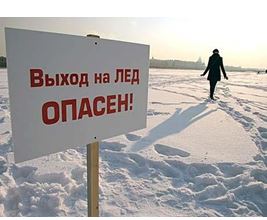        Безопасным для человека считается лед толщиною не менее 10 сантиметров в пресной воде и 15 сантиметров в соленой.      В устьях рек и притоках прочность льда ослаблена. Лед непрочен в местах быстрого течения, бьющих ключей и стоковых вод, а также в районах произрастания водной растительности,  деревьев, кустов.Если   температура   воздуха   выше   0   градусов держится более трех дней, то прочность льда снижается на 25%.Ни в коем случае нельзя выходить на лед в темное время суток и при плохой видимости (туман, снегопад, дождь).Следует опасаться мест, где лед запорошен снегом: под снегом лед нарастает значительно медленнее. Если вы видите на льду темное пятно - в этом месте лед тонкий.Не приближайтесь к тем местам, где растут деревья, кусты, камыши, торчат коряги, где ручьи впадают в реки, происходит сброс теплых вод с промышленных предприятий. Здесь наиболее вероятно провалиться под лед.Если на запорошенной снегом поверхности водоема вы увидите чистое, не запорошенное снегом место, значит, здесь может быть полынья, не успевшая покрыться толстым крепким льдом.Прозрачный, без пузырьков, без растительности, голубоватый или зеленоватый – такой лед прочнее, чем непрозрачный (матовый), желтоватый, рыхлый, с пузырьками воздуха, с растительностью.Если вы собираетесь перейти через реку на лыжах, то крепления на них надо отстегнуть, петли палок на кисти рук не накидывать; сумку или рюкзак повесить на одно плечо – в случае опасности все это постараться сбросить с себя.Группе людей, проходящих по льду, необходимо идти на расстоянии не менее пяти метров друг от друга.При перевозке небольших грузов, их следует класть на сани или брусья с большой площадью опоры на лед, чтобы избежать провала.Внимательно слушайте и следите за тем, как ведет себя лед.Если лед начал трескаться, осторожно ложитесь и ползите по своим следам обратно.  Будьте внимательны и осторожны. Но если все же беда произошла, помните: рядом с Вами находятся профессионалы. Не медлите с вызовом помощи по телефонам:-  единый телефон вызова экстренных оперативных служб «112»,-  службы спасения Волгограда – «089»      ЕДИНЫЙ ТЕЛЕФОН ВЫЗОВА ЭКСТРЕННЫХ ОПЕРАТИВНЫХ СЛУЖБ 112 Комитет гражданской защиты населенияадминистрации Волгограда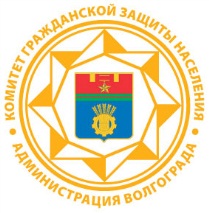 ПАМЯТКА населению«Осторожно лед!»